SUNDAY AUGUST 11th MSR Schedule (detailed) 2019Morning: AOM Presidential breakfast and address,Afternoon: All Academy Theme Day (AAT), MSR DiscussionPaper Session, MSR/AAT SymposiumEvening: MSR Business Meeting and MSR Social GatheringWELCOME – JOIN MSR in Boston:To review any/ all versions (at a glance & detailed) of each day of the MSR Program click this link below and then pass on the link to others you know would want to review the MSR Program – as a guide to MSR – 2019:
https://msr.aom.org/ourlibrary/new-item?defaultview=folder&libraryfolderkey=bc8af61a-7c2d-4da5-b8fd-86117e9e91ee1
MSR 2019 Boston OVERVIEW - programs events and sessions at AOM Annual Meetings ( including the August 8th MSR Research Consortium and the August 13 – 16 MSR Retreat) 2Friday - August 9  - Meditation, Professional Development Workshops and MSR Community Dinner 3Saturday - August 10  - Meditation, Professional Development Workshops 4Sunday -  August 11 – Meditation, AOM Breakfast and President's Address and Service Awards, All Academy Theme (AAT) Sessions, MSR symposium and MSR paper discussion session, MSR Business Meeting and MSR Social. 5Monday - August 12  - Meditation, MSR Scholarly Program: Paper Sessions, Symposia, MSR plenary and MSR & Friends 6Tuesday - August 13 – Meditation, MSR a Scholarly Program: Symposia and Paper Sessions and MSR Retreat8:00am – 8:00pm ** AOM sponsored Reflection Room Program Session: 567 | Submission: 19776 | Sponsor(s): (SVC)
Scheduled: Sunday, Aug 11 2019 8:00AM - 8:00PM at Boston Marriott Copley Place in ConnecticutAOM has created a Reflection Room for all AOM members – open every day for 12 hours. This space is designated as a non-denominational room for attendees to use for prayer or quiet reflection amidst the busy backdrop of the meeting. Use of this space requires tolerance for all faiths, spiritual beliefs and practices. In order to make this space available to attendees, the following rules apply: Only registered Academy of Management attendees and accompanied guests are permitted. No candles, incense burning or other smoke, fragrance or flame is allowed. The space is open to registrants at all times. Conversations and music are prohibited and noise is to be kept to the strictest minimum. Use is restricted to purposes of personal reflection, meditation or prayer. No sleeping is permitted.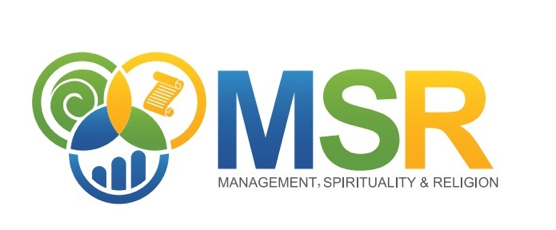 All AOM Sunday  Morning Program  8:30am  - 10:30am** All-Academy Networking Breakfast ** Academy of Management Presidential Address and Awards CeremonyProgram Session: 584 | Submission: 19992 | Sponsor(s): (AAA)
Scheduled: Sunday, Aug 11 2019 9:00AM - 10:30AM at Sheraton Boston Hotel in Grand Ballroom ( same as above)MSR Sessions, Business Meeting & MSR Social 7:00am   MSR Morning Meditation   with Richard Peregoy……………………..…………………….. MSR Method for Speaking Truth to Power: Criterion-Predictors and Insight-based Critical RealismAuthor: Charles Thomas Tackney, Copenhagen Business School This study of Academy of Management research method examines the meta-science of domains and discourse, situating the Management, Spirituality, and Religion Interest Group fields of inquiry within the Conference’s history of becoming, itself, the inclusive organization that is this year’s Conference theme. Criterion – predictor modelling is described within an insight-based critical realism understanding of engaged scholarship to help ground scholarship aimed at the common good of societies and cultures. A novel test of an epistemological theorem is presented to support the viability of the basic method. Extant research on spirituality and theology are reviewed to show how criterion outcomes present normative goals, which can be assessed in terms of empirically available predictor data. The discussion section concludes by noting MSR potential for the on-going assessment of social progress through use of appropriate research method.………………………….Moving mountains: An examination of faith and organization Author: Joshua Marineau, North Dakota State U.  Author: Laura Egan, U. of North DakotaFaith, we will argue, is fundamental to human motivations, and can be understood as a vital part of the human experience. We discuss faith in relation to and as separate from close constructs, such as trust and belief, and explain faith as outside of (but potentially informed by) religious notions. Finally, we will provide a model of faith in the context of organizations and human collectives. The goal of this essay is to argue that faith is a psycho-social construct, and when understood as a construct in concert with other individuals, is an important central organizing force of organizations, relating to sources of community, power, and ultimate concerns (e.g., goals) (Emmons, 2003). This perspective provides unique opportunity to explore human collectives from a psycho-social, multi-level lens.…………………………….. Buddhist Coping and Social Factors: Empirical Evidence from Chinese entrepreneursAuthor: Zheng (Daniel) Duan, Victoria U. of Wellington  Author: Christian Yao, Victoria U. of Wellington  Author: Yang Yu, Victoria U. of Wellington Through a qualitative study, our research examines Buddhist coping strategies for work stress amongst Chinese Buddhist entrepreneurs using the theoretical framework of meaning-making. Chinese Buddhist entrepreneurs cope with work stress through interpreting a situation with Buddhist lenses. We explore the interplay between religious coping and the wider social context, finding that Buddhist entrepreneurs need to select specific Buddhist beliefs that satisfy other social expectations rather than merely religious commitment. A consistent global meaning system derived from both religious and social expectations enables Buddhist entrepreneurs to make sense of their adversities.4:00pm    Managing by the Bhagavad Gita 		   for Organizations to Become Inclusive	            **MSR Best Symposium Proposal
Program Session: 779 | Submission: 18991 | Sponsor(s): (MSR, AAT)
Scheduled: Sunday, Aug 11 2019 4:00PM - 5:30PM at Boston Hynes Convention Center in 305 Chair: Satinder Dhiman, Woodbury U. Organizer: A.D. Amar, Seton Hall U. Panelist: Jon Radwan, Seton Hall U. Panelist: Dennis P. Heaton, Maharishi U. of Management Panelist: Charles Chow, East-West Group, Singapore Panelist: Paul Palmarozza, If I Can...Community Interest CompanyInspired by the theme of the Academy of Management 2019 conference, this symposium seeks to engage attendees to explore the pathways to developing inclusive organizations that harness workplace engagement, belonging and contribution. It is focused on how to manage and lead inclusive organizations effectively following the time-tested spiritual values enshrined in the Indian wisdom text called the Bhagavad Gita --“the most translated text after the Bible.”-- which, although by some accounts more than 5,000 years old, is still admired globally and guides the personal and work lives of more than a billion people in the world. This panel symposium will present the ethical and spiritual philosophy of the Gita pertaining to empowering work cultures, various psychological types, gender issues pertaining to inclusivity, and universally cherished values that foster workplace inclusiveness and belonging. Seven management and the Bhagavad Gita scholars from various academic disciplines from the USA, UK, and Singapore will explore the construct of inclusive organizations and leadership in the context of the Bhagavad Gita and, then, interpret how to make organizations more empowering and inclusive in the light of the timeless teaching of the Gita. The panel symposium will conclude with a question-answer period and discussion with the audience.6:00pm   MSR Community Business Meeting                All members and friends are encouraged to participate in                         the this  Meeting.	            Come early and bring others involved and/or interested                         in learning about.                            You are important to MSR and the flourish of this community! Program Session: 820 | Submission: 19732 | Sponsor(s): (MSR)
Scheduled: Sunday, Aug 11 2019 6:00PM - 7:30PM at Boston Marriott Copley Place in Regis7:30pm    MSR Social!!!Program Session: 832 | Submission: 19733 | Sponsor(s): (MSR)
Scheduled: Sunday, Aug 11 2019 7:30PM - 10:00PM at Boston Marriott Copley Place in WellesleyProgram Session: 584 | Submission: 19992 | Sponsor(s): (AAA)
Scheduled: Sunday, Aug 11 2019 8:30-9:00 at Sheraton Boston Hotel in Grand BallroomProgram Session: 543 | Submission: 19738 | Sponsor(s): (MSR)
Scheduled: Sunday, Aug 11 2019 7:00AM - 8:00AM at Boston Marriott Copley Place in Orleans12:30   MSR Discussion Paper SessionProgram Session: 655 | Submission: 20635 | Sponsor(s): (MSR)
Scheduled: Sunday, Aug 11 2019 12:30PM - 2:00PM at Boston Marriott Copley Place in Maine Chair: Elizabeth A. Castillo, Arizona State U. Discussant: Elizabeth Luckman, U. of Illinois at Urbana-ChampaignDoes a religious identity matter? Impact of organizational identity on ethics in family firms Author: Friederike Sophie Volk, RWTH Aachen U.  Author: Denise Fischer, RWTH Aachen U.
This paper investigates how religiousness and organizational identity influence ethical behavior in family firms. Religion often plays a key role in family firms. These firms base their beliefs on religious values, proclaim hard work, individual responsibility and the belief that wealth is a gift from God. This shapes the organizational identity of family firms and affects the way decisions are taken in ethical dilemma situations. Even though research investigated the influence of the individual’s identity on ethical decision making, no light has been shed so far on the impact of organizational identity on ethical decision making. Therefore, we investigate the interplay of organizational identity and religiousness in ethical dilemma situations, enhance the theoretical models by Rest (1986) and Treviño et al. (2006) and develop research propositions. Thereby, we contribute to the ethical behavior literature by enhancing existing models of ethical decision making with religiousness as individual influencing factor and organizational identity as influencing factor on organizational level. Furthermore, we enhance the field of family firm research by detailing our understanding of the influence of a family identity on organizational identity.